John Bornhoft Memorial Hill Climb - 28th September 2019Promoted for and on behalf of Cycling Time Trials under its rules and regulations.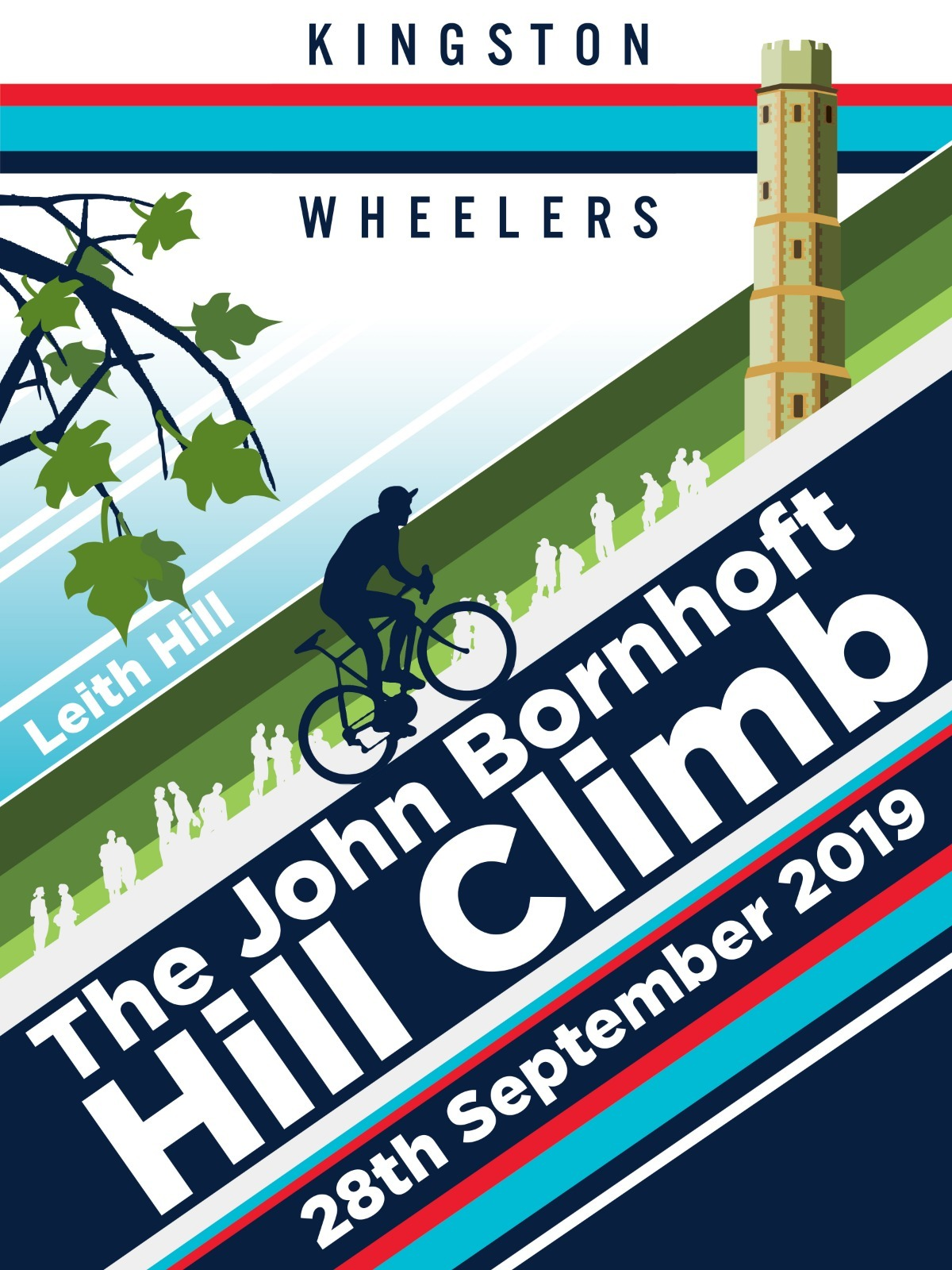 With special thanks to: Paul Tunnell and Rob Gardner for timekeepingDarren Marshall for the Artwork dazpix.co.ukAll the marshalls and helpers from KWCCPhotographyPhotos available from rogerbrownphoto@icloud.com from Wednesday 2nd OctoberPrizersMen OverallWomen OverallMen’s VeteranWomen’s VeteranJuniorJuvenileTeam of 3Prize winners please email  Alice Lethbridge timetrial@kingstonwheelers.com  with your bank details to arrange payment of prize moneyKingston Wheelers Cycling Clubwww.kingstonwheelers.comPositionNameTeamTimePrize1Andrew FeatherChampionSystem UK3:31:2£502Charlie Mactear (J)High Wycombe CC3:44:9£403Mark AldredKingston Wheelers CC3.45.8£304Chris NewberryRedhill CC3:46:1£205David RossLFGSS CC3:49:4£10PositionNameTeamTimePrize1Olivia BentleyVision Innovative Leisure Racing Team4:37:0£502Gemma Hobson (V)Sussex Nomads CC5:11:3£403Kate PalmerBrixton Cycles Club5:15:1£30PositionNameTeamTimePrize1Peter TadrostrainSharp4:04.2£302Edward FrancisPaceline RT4:14.0£203Ben SpellerKingston Wheelers CC4:55.9£10PositionNameTeamTimePrize1Katja RietdorfBorn to Bike - Bridgtown Cycles6:20.8£30PositionNameTeamTimePrize1Theo TadrostrainSharp4:01:7£30PositionNameTeamTimePrize1Finlay HawkerVC de Londres4:24:6£30PositionTeamTeamTimePrize1Kingston Wheelers CCMark Aldred Neil GrunshawHarry Bunnell3:45:84:26:04:28:0£45PositionNameNameClubTime Gender Category1AndrewFeatherChampionSystem(UK)00:03:31.2MaleSenior2CharlieMactearHigh Wycombe CC00:03:44.9MaleJunior3MarkAldredKingston Wheelers CC00:03:45.8MaleSenior4ChrisNewberryRedhill CC00:03:46.1MaleSenior5DavidRossLFGSS CC00:03:49.4MaleSenior6ThomasWillanEast London Velo00:03:51.4MaleSenior7IanMiddletonForan CCC00:03:52.8MaleSenior8GuyTuckerTeam Tor 2000 | KALAS00:03:57.2MaleEspoir9TomHazeltonDulwich Paragon CC00:04:01.3MaleSenior10TheoTadrostrainSharp00:04:01.7MaleJunior11PeterTadrostrainSharp00:04:04.2MaleVeteran12JonSaundersCharlotteville Cycling Club00:04:04.4MaleSenior13ChrisHartonoLFGSS CC00:04:09.3MaleSenior14MattPhipps-taylorVELOSPORT CC00:04:11.0MaleSenior15DanielPinkGS Avanti00:04:11.2MaleSenior16EdwardFrancisPaceline RT00:04:14.0MaleVeteran17ThomasSellerOxted Cycle Club00:04:18.5MaleSenior18FinlayHawkerVC de Londres00:04:24.6MaleJuvenile19OllieSmithPaceline RT00:04:25.3MaleSenior20ChrisCarrollVelo Club Godalming & Haslemere00:04:25.8MaleSenior21NeilGrunshawKingston Wheelers CC00:04:26.0MaleSenior22TomosShawChichester City Riders00:04:26.3MaleSenior23HarryBunnellKingston Wheelers CC00:04:28.0MaleSenior24PeterHairKingston Wheelers CC00:04:29.1MaleSenior25KieranPreslandKingston Wheelers CC00:04:33.6MaleEspoir26OliviaBentleyVision Innovative Leisure Racing  Team00:04:37.0FemaleSenior27IvanNewsomeEpsom CC00:04:40.7MaleJunior28JackHartreyKingston Wheelers CC00:04:42.6MaleJuvenile29ScottLeesonLondon Dynamo00:04:44.6MaleSenior30SamDorkingsGS Avanti00:04:49.2MaleSenior31LucaPalazzoKingston Wheelers CC00:04:53.6MaleSenior32BenSpellerKingston Wheelers CC00:04:55.9MaleVeteran33LeoDowningKingston Phoenix RC00:05:08.2MaleSenior34PeterAdamsTri Surrey00:05:09.4MaleVeteran35GemmaHobsonSussex Nomads CC00:05:11.3FemaleVeteran36PeterKilbyLewes Wanderers CC00:05:14.3MaleVeteran37WillRostronKingston Wheelers CC00:05:14.8MaleVeteran38KatePalmerBrixton Cycles Club00:05:15.1FemaleSenior39HaddiConantDatalynx-Parenesis Cycling00:05:17.1FemaleEspoir40CalvinMartinWesterley Cycling Club00:05:19.8MaleEspoir41ColinGrayNorwood Paragon CC00:05:26.3MaleVeteran42JacinthaHamilton-loveDulwich Paragon CC00:05:27.8FemaleSenior43MarkMontgomeryTamar Velo00:05:38.1MaleVeteran44RobinSnookVelo Club Godalming & Haslemere00:05:40.9MaleVeteran45RachelPrzybylskiCharlotteville Cycling Club00:05:46.5FemaleSenior46DanielleForshawVelo Club Godalming & Haslemere00:05:46.6FemaleSenior47RiaWoodfieldKingston Wheelers CC00:06:03.9FemaleSenior48KatjaRietdorfBorn to Bike - Bridgtown Cycles00:06:20.8FemaleVeteranSamuel BrealeyRUE MORGUE CCDNSMaleSeniorNicolaSodenDatalynx-Parenesis CyclingDNSFemaleSeniorHelenMckayLes Filles Racing TeamDNSFemaleVeteranTomPortsmouthCharlotteville Cycling ClubDNSMaleJuniorDavidMarshallHemel Hempstead CCDNSMaleVeteranRosamundBradburySigma SportsDNSFemaleSeniorTimCheyneKingston Wheelers CCDNS (A)MaleVeteranDanielSharpCharlotteville Cycling ClubDNS (A)MaleVeteranSandraMackayDatalynx-Parenesis CyclingDNS (A)FemaleVeteranJackKellamCambridge University CCDNS (A)MaleSeniorArturKaczmarekKingston Wheelers CCDNFMaleSenior